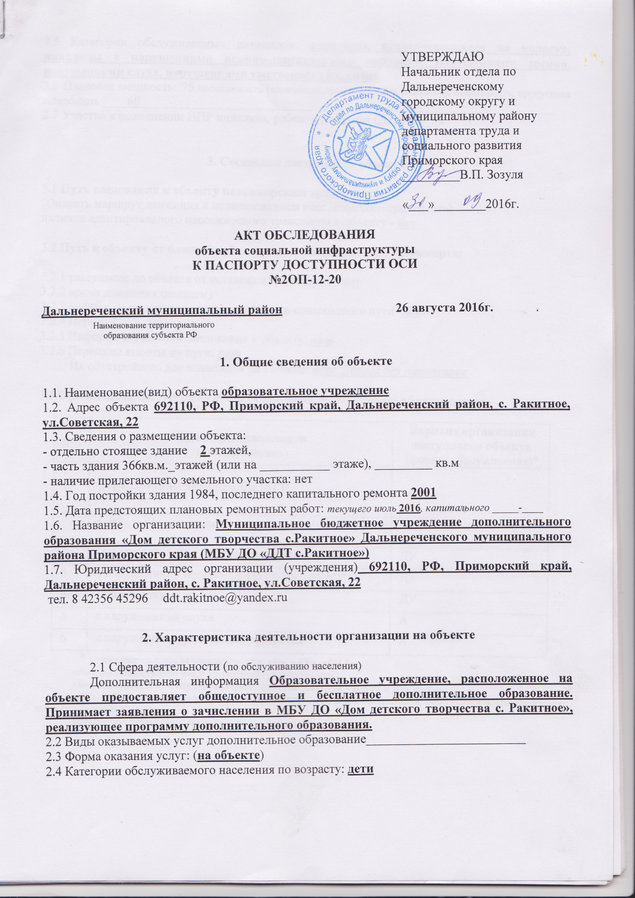 3. Состояние доступности объекта для инвалидови других маломобильных групп населения (МГН)3.1 Путь следования к объекту пассажирским транспортом(описать маршрут движения с использованием пассажирского транспорта)Пассажирские перевозки по населенному пункту на осуществляютсяналичие адаптированного пассажирского транспорта к объекту Нет3.2 Путь к объекту от ближайшей остановки пассажирского транспорта:3.2.1 расстояние до объекта от остановки транспорта ____нет ___3.2.2 время движения (пешком) _-__3.2.3 наличие выделенного от проезжей части пешеходного пути (да, нет), ___нет___3.2.4 Перекрестки: ______нет___.3.2.5 Информация на пути следования к объекту: ___нет__3.2.6 Перепады высоты на пути: ___-___Их обустройство для инвалидов на коляске: ___нет___.3.3 Варианторганизации доступности ОСИ(формы обслуживания)*с учетом СП 35-101-2001* - указывается один из вариантов: «А», «Б», «ДУ», «ВНД»:«А» - доступность всех зон и помещений (универсальная);«Б» - выделены для обслуживания инвалидов специальные участки и помещения;«ДУ» - обеспечена условная доступность: помощь сотрудника организации, либо услуги предоставляются на дому или дистанционно;«ВНД» - доступность не организована (временно недоступно).4. Управленческое решение(предложения по адаптации основных структурных элементов объекта)*- указывается один из вариантов (видов работ): не нуждается; ремонт (текущий, капитальный); индивидуальное решение с ТСР; технические решения невозможны – организация альтернативной формы обслуживанияРазмещение информации на Карте доступности субъекта РФ согласовано______________Директор МБУДО «ДДТ с.Ракитное» Сидоренко Татьяна Михайловна,_________84235645296(подпись, Ф.И.О., должность; координаты для связи уполномоченного представителя объекта)Паспорт дорожной безопасности муниципального бюджетного учреждения дополнительного образования "Дом детского творчества с. Ракитное" Дальнереченского муниципального района Приморского края№№п/пКатегория инвалидов(вид нарушения)Вариант организации доступности объекта1.Все категории инвалидов и МГНв том числе инвалиды:2передвигающиеся на креслах-коляскахДУ3с нарушениями опорно-двигательного аппаратаДУ4с нарушениями зренияДУ5с нарушениями слухаА6с нарушениями умственного развитияА№п \пОсновные структурно-функциональные зоны объектаРекомендации по адаптации объекта (вид работы)*1Территория, прилегающая к зданию (участок)Текущий ремонт2Вход (входы) в зданиеКапитальный ремонт3Путь (пути) движения внутри здания (в т.ч. пути эвакуации)Текущий ремонт4Зона целевого назначения (целевого посещения объекта)Текущий ремонт5Санитарно-гигиенические помещенияТекущий ремонт6Система информации на объекте (на всех зонах)Текущий ремонт7Пути движения к объекту (от остановки транспорта)Не требуются8.Все зоны и участкиТекущий ремонт